Fast ForWord Instructionswww.scilearn.com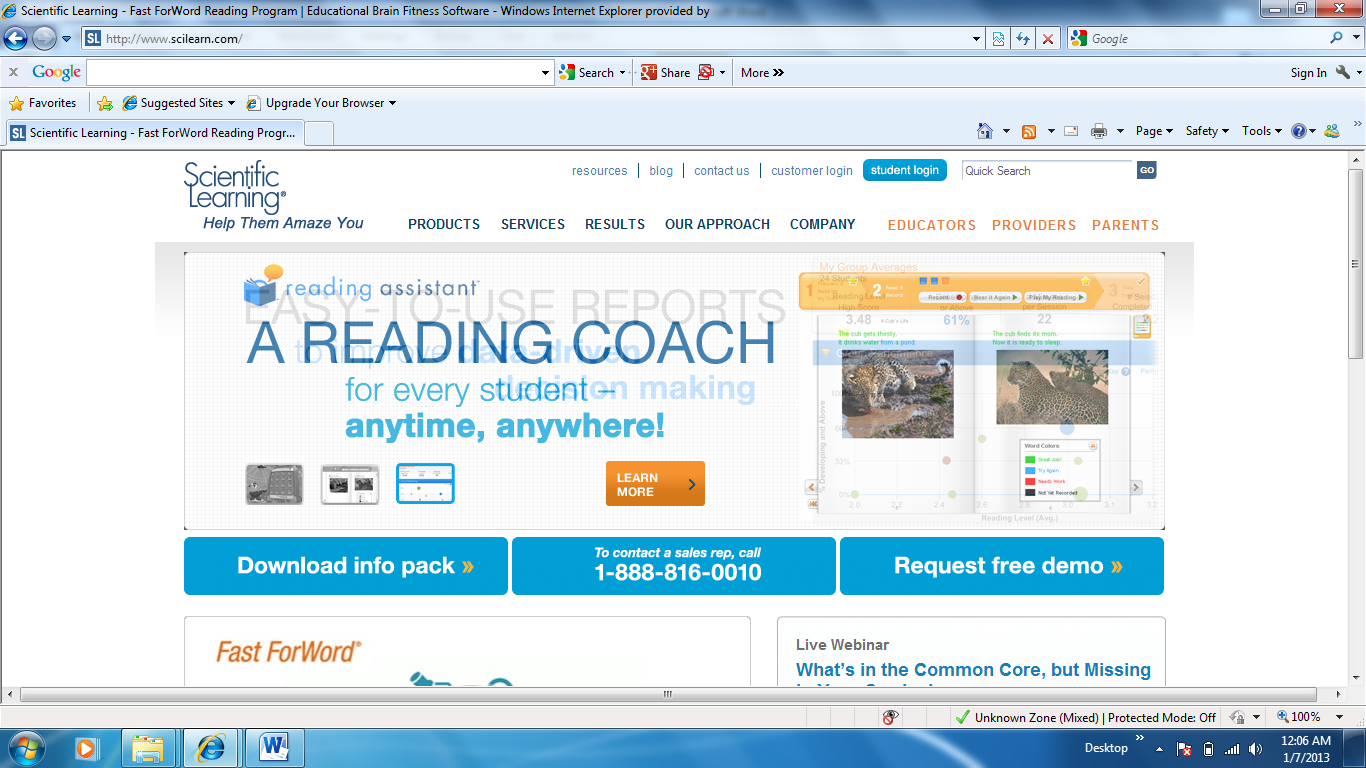 Student Log In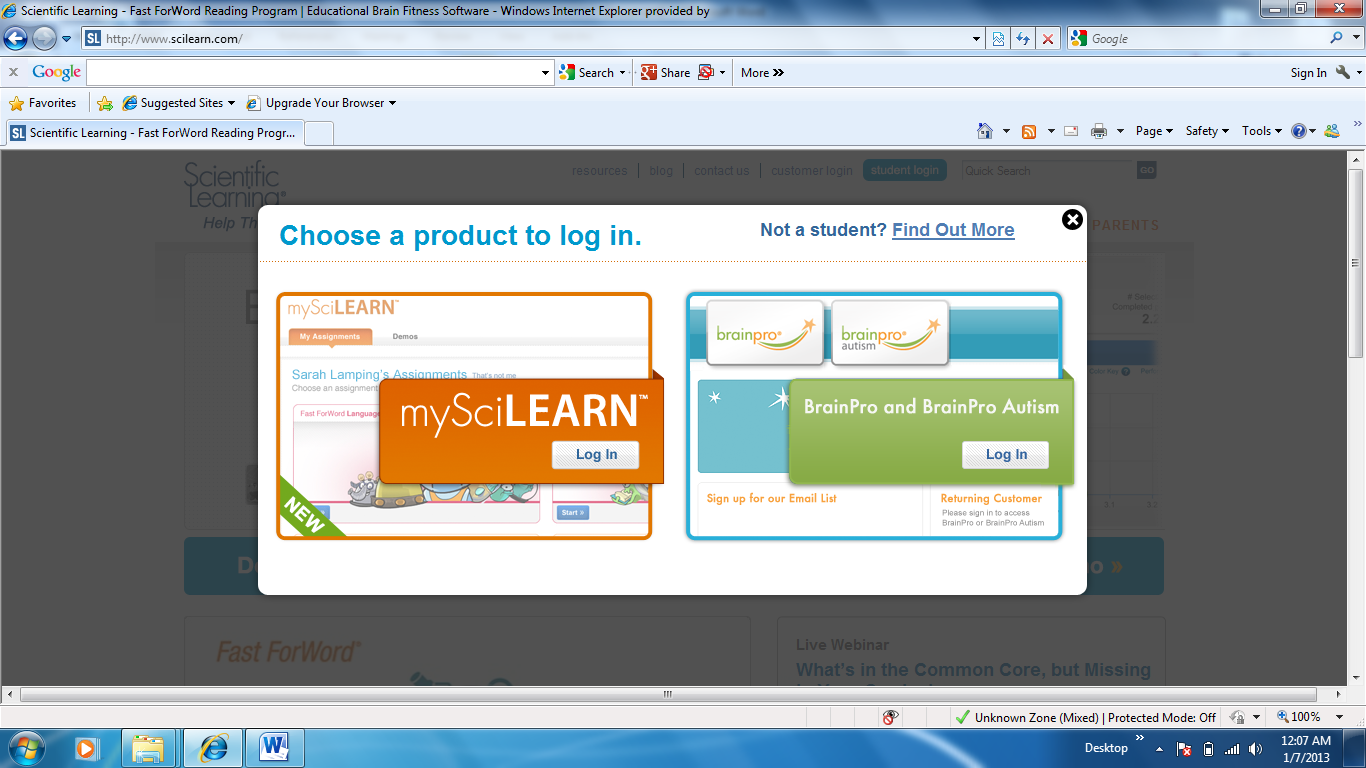 Type/Select    “Cumberland County School District”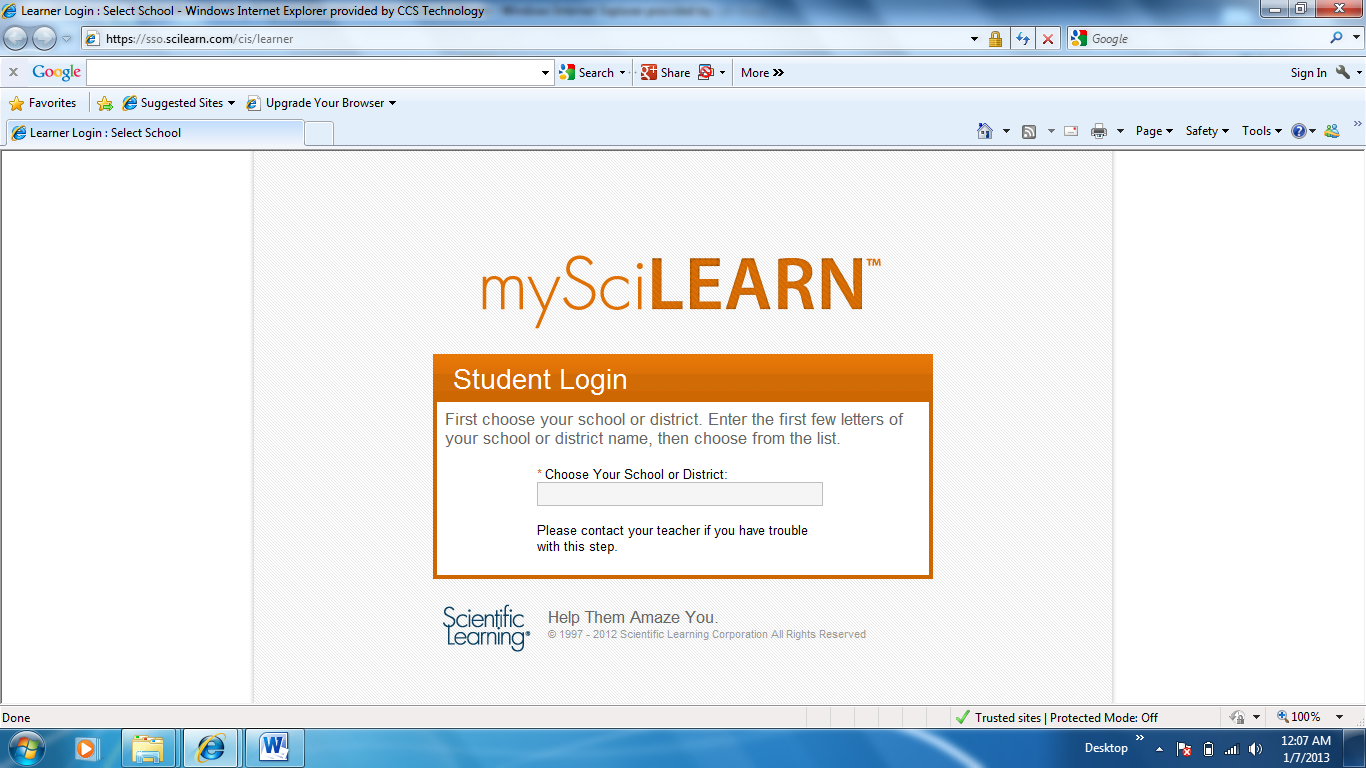 Then select continueType your “username” then select “continue”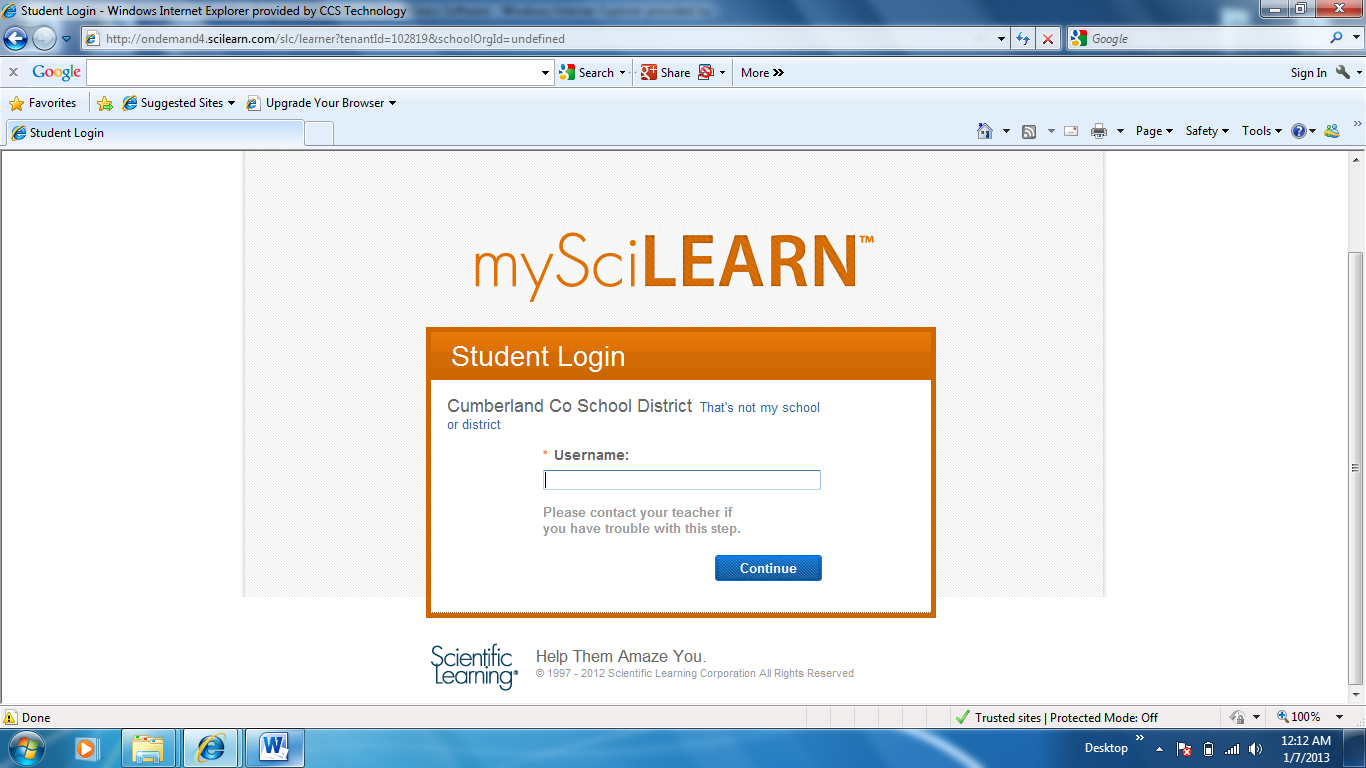 USERNAME______________________________Type your password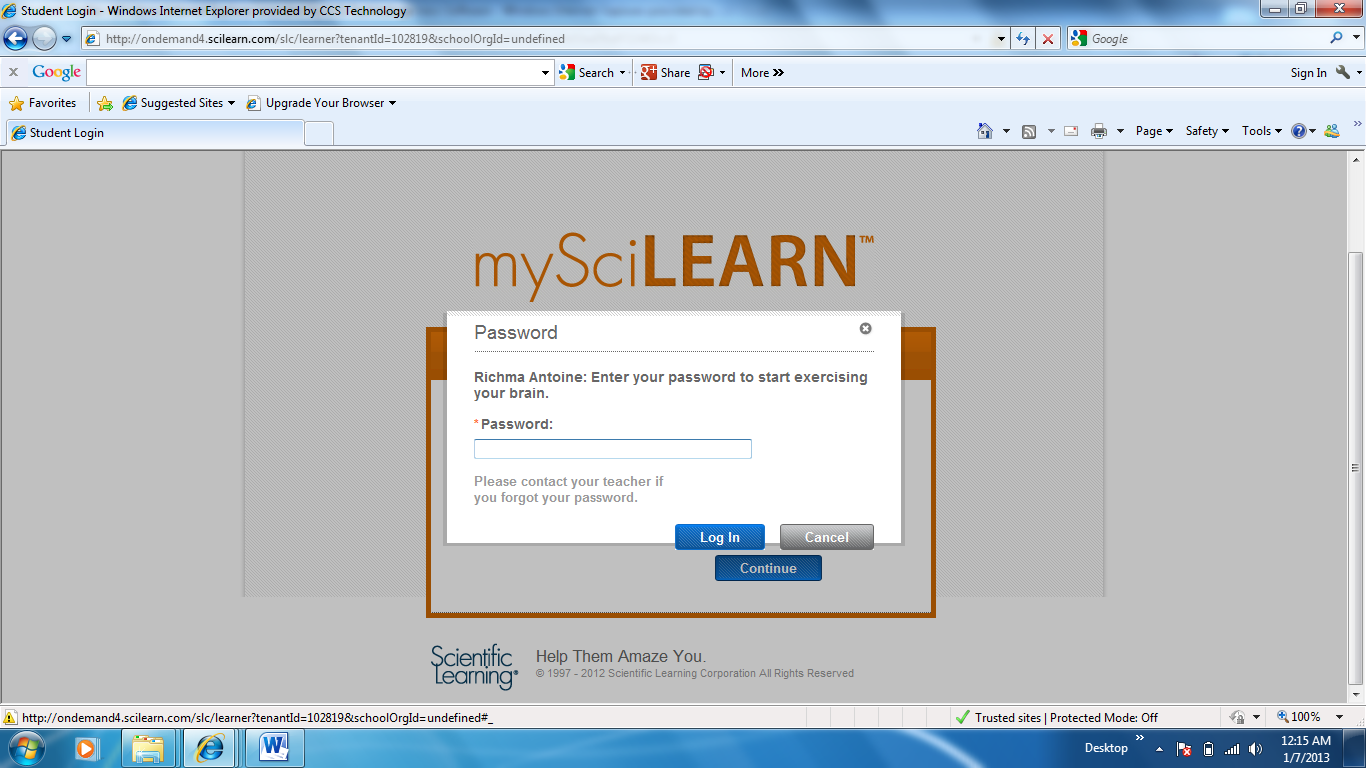 PASSWORD___________________________Begin your assignment by  selecting “start” NOTE: YOUR ASSIGNMENT PAGE MAY NOT LOOK LIKE THE PICTURE BELOW. 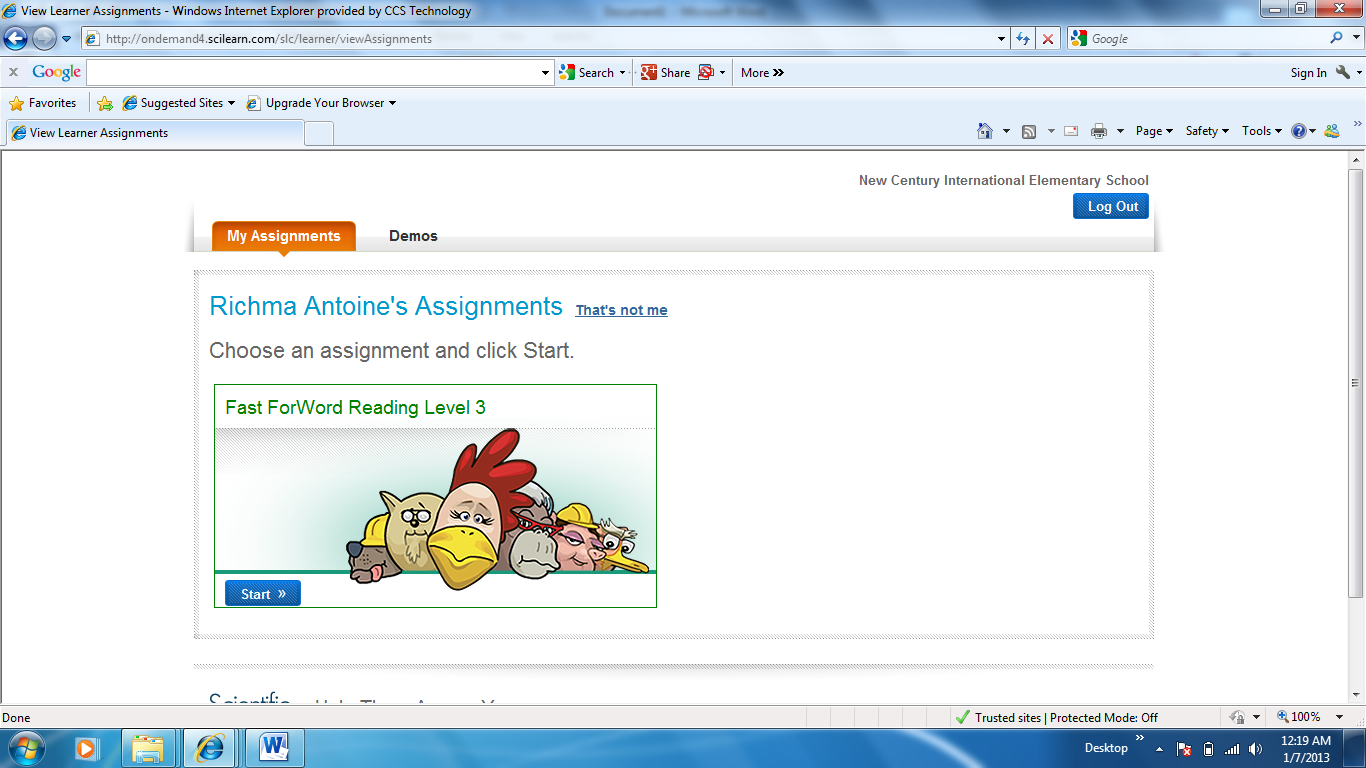 Select a highlighted assignment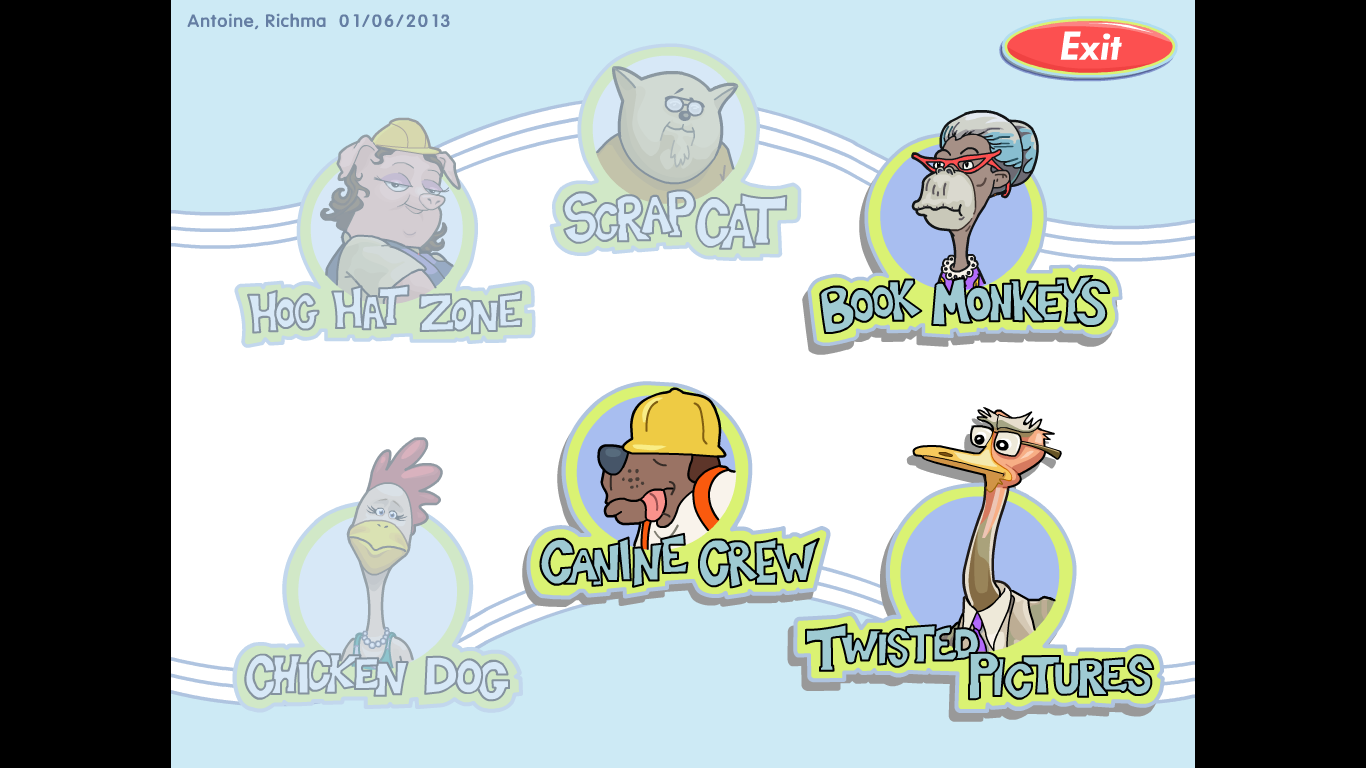 Complete ALL tasks highlighted and record your score on your Completion and Points charts. HAVE FUN!!!